Publicado en  el 18/09/2014 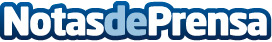 El Palazzo Strozzi de Florencia muestra cerca de 90 obras de la Colección del Museo Reina SofíaDatos de contacto:Museo Reina SofiaNota de prensa publicada en: https://www.notasdeprensa.es/el-palazzo-strozzi-de-florencia-muestra-cerca_2 Categorias: Artes Visuales http://www.notasdeprensa.es